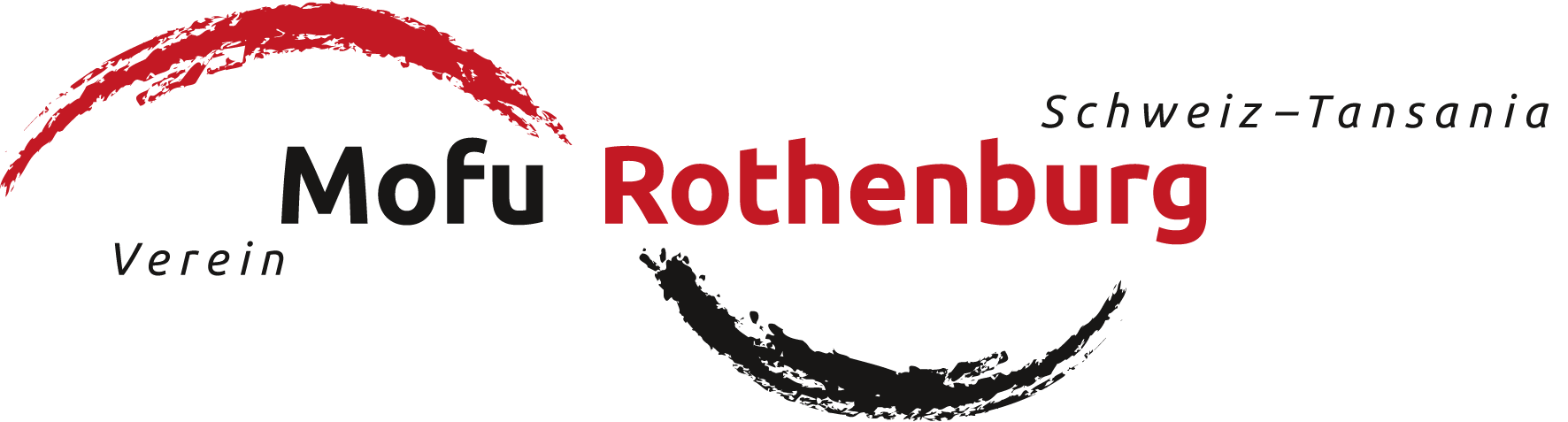 Rothenburg, Mai 2021Liebe Mitglieder und Freunde des Vereins Mofu RothenburgGerne laden wir Euch zur 11. Generalversammlung ein. Der Vorstand in Mofu das Budget 2021 zusammengestellt. Wir möchten Euch dieses an der GV vorstellen. Zudem wird Sven Portmann seine Erkenntnisse im Rahmen der Bachelor Arbeit.Covid,......11. GeneralversammlungMontag, 21. Juni 2021, 19.30 Uhr in der Kulturhalle, RothenburgTraktandenBegrüssung, EntschuldigungenProtokoll der GV 2020Jahresbericht des PräsidentenJahresrechnung 2020Genehmigung der Jahresrechnung 2020 und des RevisorenberichtsVorschlag zur Verwendung der vorhandenen Mittel für das Jahr 2021Anträge aus der VersammlungAktuelle Situation in Mofu, Zwischenstand der ProjekteBachelor Arbeit von Sven Portmann VariaAktuelle Informationen findet ihr auf der Homepage: www.mofuhilfe.ch. Wir freuen uns über Rückmeldungen.Der Mitgliederbeitrag beträgt gemäss unseren Statuten mindestens Fr. 50.00, für Lehrlinge und Studenten mindestens Fr. 20.00. Raiffeisenbank Rothenburg, IBAN CH24 8080 8001 0944 1158 1.Freundliche Grüsse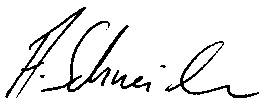 Andy SchneiderPräsidentBeilage:Protokoll der GV 2020